ПРОЕКТ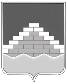 АДМИНИСТРАЦИЯ ГОРОДСКОГО ПОСЕЛЕНИЯ - ГОРОД СЕМИЛУКИСЕМИЛУКСКОГО МУНИЦИПАЛЬНОГО РАЙОНА ВОРОНЕЖСКОЙ ОБЛАСТИ___________________________________________________________________________ул. Ленина, 11, г. Семилуки, 396901, тел./факс (47372) 2-45-65ПОСТАНОВЛЕНИЕ« ___ » _________ 2023 г.№_____Об утверждении Программы профилактики рисков причинения вреда (ущерба) охраняемым законом ценностям в рамках муниципального контроля в сфере благоустройства на территории муниципального образования городское поселение- город Семилуки на 2024 годВ соответствии со статьей 44 Федерального закона от 31 июля 2020 года №248-ФЗ «О государственном контроле (надзоре) и муниципальном контроле в Российской Федерации», Постановлением правительства Российской Федерации от 25.06.2021 №990 «Об утверждении Правил разработки и утверждения контрольными (надзорными) органами программы профилактики рисков причинения вреда (ущерба) охраняемых законом ценностям», Постановлением Правительства Российской Федерации от 10.03.2022 №336 «Об особенностях организации и осуществления государственного контроля (надзора), муниципального контроля администрация городского поселения – город Семилуки Семилукского муниципального района Воронежской области постановляет:Утвердить Программу профилактики рисков причинения вреда (ущерба) охраняемых законом ценностям в области муниципального контроля в сфере благоустройства на территории городского поселения –город Семилуки на 2024 год согласно Приложения 1.Настоящее Постановление вступает в силу со дня его официального опубликования.Настоящее Постановление подлежит обнародованию.Контроль за исполнением настоящего постановления оставляю за собой.Приложение № 1 к постановлению администрации городского поселения – город Семилуки от __________   № _____Проект программы профилактики рисков причинения вреда (ущерба) охраняемым законом ценностям в рамках муниципального контроля в сфере благоустройства на территории городского поселения – город Семилуки на 2024 год Раздел 1. Общие положения Программа профилактики рисков причинения вреда (ущерба) устанавливает порядок проведения профилактических мероприятий, направленных на предупреждение нарушений обязательных требований и (или) причинения вреда (ущерба) охраняемым законом ценностям, соблюдение которых оценивается при осуществлении муниципального контроля в сфере благоустройства на территории городского поселения – город Семилуки. Раздел 2. Аналитическая часть Программы 2.1. Вид осуществляемого муниципального контроля:Муниципальный контроль в сфере благоустройства на территории городского поселения – город Семилуки осуществляется администрацией городского поселения – город Семилуки.2.2. Обзор по виду муниципального контроля:Муниципальный контроль за соблюдением правил благоустройства территории городского поселения – город Семилуки - это деятельность органа местного самоуправления, уполномоченного на организацию и проведение на территории городского поселения – город Семилуки проверок соблюдения юридическими лицами, индивидуальными предпринимателями и гражданами обязательных требований, установленных Правилами благоустройства территории городского поселения – город Семилуки (далее – Правила благоустройства) при осуществлении ими производственной и иной деятельности в сфере отношений, связанных с обеспечением благоустройства территории (далее - требования Правил благоустройства).2.3. Муниципальный контроль осуществляется посредством:- организации и проведения проверок выполнения юридическими лицами, индивидуальными предпринимателями и гражданами обязательных требований Правил благоустройства территории городского поселения – город Семилуки;- принятия предусмотренных законодательством Российской Федерации мер по пресечению и (или) устранению выявленных нарушений, а также систематического наблюдения за исполнением обязательных требований;- организации и проведения мероприятий по профилактике рисков причинения вреда (ущерба) охраняемым законом ценностям;- организации и проведения мероприятий по контролю, осуществляемых без взаимодействия с юридическими лицами, индивидуальными предпринимателями.2.4. Подконтрольные субъекты:- юридические лица, индивидуальные предприниматели и граждане, при осуществлении ими производственной и иной деятельности в сфере отношений, связанных с обеспечением благоустройства территории.2.5. Перечень правовых актов и их отдельных частей (положений), содержащих обязательные требования, соблюдение которых оценивается при проведении администрацией городского поселения – город Семилуки мероприятий по муниципальному контролю в сфере благоустройства:-Постановление Правительства Российской Федерации от 10.03.2022 № 336 «Об особенностях организации и осуществления государственного контроля (надзора), муниципального контроля»;-Закон Воронежской области от 05.07.2018 № 108-ОЗ «О порядке определения границ прилегающих территорий в Воронежской области»;-Закон Воронежской области от 31.12.2003 № 74-ОЗ «Об административных правонарушениях на территории Воронежской области»;-Решение Совета народных депутатов городского поселения – город Семилуки от 30.09.2022 № 102242 «Об утверждении Правил благоустройства и санитарного содержания территории городского поселения-город Семилуки Семилукского муниципального района Воронежской области».2.6. Данные о проводимых мероприятиях.В связи с запретом на проведение контрольных мероприятий, установленным ст. 26.2 Федерального закона от 26.12.2008 № 294-ФЗ «О защите прав юридических лиц и индивидуальных предпринимателей при осуществлении государственного контроля (надзора) и муниципального контроля», а также с выходом постановления Правительства Российской Федерации от 10.03.2022 № 336 «Об особенностях организации и осуществления государственного контроля (надзора), муниципального контроля», плановые и внеплановые проверки в отношении подконтрольных субъектов, относящихся к малому и среднему бизнесу, в 2022 году не проводились.2.7. Анализ и оценка рисков причинения вреда охраняемым законом ценностям.Мониторинг состояния подконтрольных субъектов в сфере соблюдения правил благоустройства выявил, что ключевыми и наиболее значимыми рисками являются нарушения, предусмотренные Правилами благоустройства в части загрязнения территории, а именно мусор на прилегающих к хозяйствующим субъектам территориях, размещение автотранспортных средств на озелененной территории и прочее.Наиболее значимым риском является факт причинения вреда объектам благоустройства (повреждение и (или) уничтожение объектов благоустройства: малых архитектурных форм, зеленых насаждений, загрязнение территории различными отходами) вследствие нарушения законодательства контролируемым лицом, в том числе в следствие действий (бездействия) должностных лиц контролируемого лица, и (или) иными лицами, действующими на основании договорных отношений с контролируемым лицом.Проведение профилактических мероприятий, направленных на соблюдение подконтрольными субъектами обязательных требований Правил благоустройства, на побуждение подконтрольных субъектов к добросовестности, будет способствовать улучшению в целом ситуации, повышению ответственности подконтрольных субъектов, снижению количества выявляемых нарушений обязательных требований, требований, установленных муниципальными правовыми актами в указанной сфере. Раздел 3. Цели и задачи Программы 3.1. Цели Программы:- стимулирование добросовестного соблюдения обязательных требований всеми контролируемыми лицами;- устранение условий, причин и факторов, способных привести к нарушениям обязательных требований и (или) причинению вреда (ущерба) охраняемым законом ценностям;- ослабить административное давление на бизнес и способствовать экономической активности в условиях санкций.3.2. Задачи Программы:- выявление причин, факторов и условий, способствующих нарушению обязательных требований законодательства, определение способов устранения или снижения рисков их возникновения;- установление зависимости видов, форм и интенсивности профилактических мероприятий от особенностей конкретных подконтрольных субъектов, и проведение профилактических мероприятий с учетом данных факторов;- формирование единого понимания обязательных требований законодательства у всех участников контрольной деятельности;- повышение прозрачности осуществляемой администрацией городского поселения – город Семилуки контрольной деятельности;- повышение уровня правовой грамотности подконтрольных субъектов, в том числе путем обеспечения доступности информации об обязательных требованиях законодательства и необходимых мерах по их исполнению. Раздел 4. План мероприятий по профилактике нарушений Мероприятия Программы представляют собой комплекс мер, направленных на достижение целей и решение основных задач Программы. Перечень мероприятий Программы на 2024 год, сроки (периодичность) их проведения и ответственные структурные подразделения приведены в Плане мероприятий по профилактике нарушений в сфере благоустройства на 2024 год (Приложение 1.1). Раздел 5. План контрольных мероприятий.5.1. Плановые мероприятия:- согласно Постановлению Правительства Российской Федерации от 10.03.2022 № 336 «Об особенностях организации и осуществления государственного контроля (надзора), муниципального контроля5.2. Внеплановые мероприятия:5.2.1. По согласованию с прокуратурой:- при непосредственной угрозе причинения вреда жизни и тяжкого вреда здоровью граждан, по фактам причинения вреда жизни и тяжкого вреда здоровью граждан;
- при непосредственной угрозе обороне страны и безопасности государства, по фактам причинения вреда обороне страны и безопасности государства;
- при непосредственной угрозе возникновения чрезвычайных ситуаций природного и (или) техногенного характера, по фактам возникновения чрезвычайных ситуаций природного и (или) техногенного характера;
- при выявлении индикаторов риска нарушения обязательных требований в отношении объектов чрезвычайно высокого и высокого рисков, на опасных производственных объектах I и II класса опасности, на гидротехнических сооружениях I и II класса, или индикаторов риска, влекущих непосредственную угрозу причинения вреда жизни и тяжкого вреда здоровью граждан, обороне страны и безопасности государства, или индикаторов риска возникновения чрезвычайных ситуаций природного и (или) техногенного характера;
- в случае необходимости проведения внеплановой выездной проверки в связи с истечением срока исполнения предписания о принятии мер, направленных на устранение нарушений, влекущих непосредственную угрозу причинения вреда жизни и тяжкого вреда здоровью граждан, обороне страны и безопасности государства, возникновения чрезвычайных ситуаций природного и (или) техногенного характера. Внеплановая выездная проверка проводится исключительно в случаях невозможности оценки исполнения предписания на основании документов, иной имеющейся в распоряжении контрольного (надзорного) органа информации;
- в рамках регионального государственного лицензионного контроля за осуществлением предпринимательской деятельности по управлению многоквартирными домами и регионального государственного жилищного надзора в случае поступления жалобы (жалоб) граждан за защитой (восстановлением) своих нарушенных прав.5.2.2. Без согласования с прокуратурой:- по поручению Президента Российской Федерации;
- по поручению Председателя Правительства Российской Федерации, принятому после вступления в силу настоящего постановления;
- по поручению Заместителя Председателя Правительства Российской Федерации, принятому после вступления в силу настоящего постановления и согласованному с Заместителем Председателя Правительства Российской Федерации - Руководителем Аппарата Правительства Российской Федерации;
- по требованию прокурора в рамках надзора за исполнением законов, соблюдением прав и свобод человека и гражданина по поступившим в органы прокуратуры материалам и обращениям;
- при наступлении события, указанного в программе проверок (при осуществлении государственного строительного надзора, федерального государственного экологического контроля (надзора), государственного контроля (надзора) за состоянием, содержанием, сохранением, использованием, популяризацией и государственной охраной объектов культурного наследия, федерального государственного контроля (надзора) в сфере обращения лекарственных средств);(Абзац в редакции, введенной в действие постановлением Правительства Российской Федерации от 24 марта 2022 года N 448. - См. предыдущую редакцию)
- при представлении контролируемым лицом документов и (или) сведений об исполнении предписания или иного решения контрольного (надзорного) органа в целях получения или возобновления ранее приостановленного действия лицензии, аккредитации или иного документа, имеющего разрешительный характер;(Абзац в редакции, введенной в действие постановлением Правительства Российской Федерации от 24 марта 2022 года N 448. - См. предыдущую редакцию)5.2.3. С уведомлением прокуратуры:- с извещением органов прокуратуры в отношении некоммерческих организаций по основаниям, установленным подпунктами 2, 3, 5 и 6 пункта 4_2 статьи 32 Федерального закона "О некоммерческих организациях", а также религиозных организаций по основанию, установленному абзацем третьим пункта 5 статьи 25 Федерального закона "О свободе совести и о религиозных объединениях".Раздел 6. Показатели результативности и эффективности Программы. В связи с принятием Программы профилактики рисков в 2022 г. - отчетные показатели отсутствуют.Раздел 7. Порядок управления Программой.Перечень должностных лиц администрации городского поселения – город Семилуки, ответственных за организацию и проведение профилактических мероприятий при осуществлении муниципального контроля в сфере благоустройства на территории городского поселения – город Семилуки: Реализация Программы осуществляется путем исполнения организационных и профилактических мероприятий в соответствии с Планом мероприятий по профилактике нарушений при осуществлении муниципального контроля в сфере благоустройства на территории городского поселения – город Семилуки на 2024 год.Результаты профилактической работы администрации городского поселения – город Семилуки включаются в Доклад об осуществлении муниципального контроля в сфере благоустройства на территории городского поселения – город Семилуки на 2024 год. Приложение 1.1. к Программе профилактики рисков
причинения вреда (ущерба)
охраняемым законом ценностям
на 2022 годПлан мероприятий по профилактике нарушений законодательства в сфере благоустройства на территории городского поселения – город Семилуки на 2024 год И. о. главы администрациигородского поселения – город СемилукиИ.В. Трепалин№п/пДолжностные лицаФункцииКонтакты1Старший инженер отдела МЖКХ и градостроительства администрации городского поселения – город СемилукиОрганизация и проведение мероприятий по реализации программы8 (47372) 2-45-65  semiluki.semil@govvrn.ru №п/пНаименование мероприятияСведения о мероприятииОтветственный исполнительСрок исполнения1.ИнформированиеДолжностное лицо осуществляет информирование контролируемых лиц и иных заинтересованных лиц по вопросам соблюдения обязательных требований.Информирование осуществляется посредством размещения соответствующих сведений на официальном сайте городского поселения – город Семилуки в информационно-телекоммуникационной сети "Интернет" и в иных формах.Должностное лицо размещает и поддерживает в актуальном состоянии на своем официальном сайте в сети «Интернет»:1) тексты нормативных правовых актов, регулирующих осуществление муниципального контроля;2) руководства по соблюдению обязательных требований.3) программу профилактики рисков причинения вреда и план проведения плановых контрольных мероприятий;4) сведения о способах получения консультаций по вопросам соблюдения обязательных требований;5) доклады, содержащие результаты обобщения правоприменительной практики;6) доклады о муниципальном контроле;7) иные сведения, предусмотренные нормативными правовыми актами Российской Федерации, нормативными правовыми актами субъекта Российской Федерации, муниципальными правовыми актами.Старший инженер отдела модернизации ЖКХ и градостроительства     В течение года2.ОбъявлениепредостереженияПри наличии у контрольного органа сведений о готовящихся или возможных нарушениях обязательных требований, а также о непосредственных нарушениях обязательных требований, если указанные сведения не соответствуют утвержденным индикаторам риска нарушения обязательных требований, контрольный орган объявляет контролируемому лицу предостережение о недопустимости нарушения обязательных требований и предлагает принять меры по обеспечению соблюдения обязательных требований.   Контролируемое лицо вправе после получения предостережения о недопустимости нарушения обязательных требований подать должностному лицу возражение в отношении указанного предостережения в срок не позднее 30 дней со дня получения им предостережения. Возражение в отношении предостережения рассматривается должностным лицом в течение 30 дней со дня его получения, контролируемому лицу направляется ответ с информацией о согласии или несогласии с возражением. В случае несогласия с возражением указываются соответствующие обоснования.Старший инженер отдела модернизации ЖКХ и градостроительства     В течение года (при наличии оснований)3.КонсультированиеКонсультирование осуществляется должностными лицами по телефону, в письменной форме, на личном приеме либо в ходе проведения профилактического мероприятия, контрольного мероприятия. Время консультирования при личном обращении составляет 10 минут.Консультирование, осуществляется по следующим вопросам:- разъяснение положений нормативных правовых актов, содержащих обязательные требования, оценка соблюдения которых осуществляется в рамках муниципального контроля;- разъяснение положений нормативных правовых актов, регламентирующих порядок осуществления муниципального контроля;- компетенция уполномоченного органа;- порядок обжалования действий (бездействия) муниципальных инспекторов.В случае если в течение календарного года поступило 5 и более однотипных (по одним и тем же вопросам) обращений контролируемых лиц и их представителей по указанным вопросам, консультирование осуществляется посредствам размещения на официальном сайте муниципального образования городского поселения – город Семилуки в информационно-телекоммуникационной сети «Интернет» на странице Контрольно-надзорная деятельность письменного разъяснения, подписанного уполномоченным должностным лицом.Старший инженер отдела модернизации ЖКХ и градостроительства     По мере обращения контролируемых субъектов4.Профилактический визит Обязательный профилактический визит проводится в отношении объектов контроля, отнесенных к категории значительного риска и в отношении контролируемых лиц, впервые приступающих к осуществлению деятельности в сфере благоустройства.О проведении обязательного профилактического визита контролируемое лицо уведомляется должностным муниципального контроля не позднее чем за 5 рабочих дней до дня его проведения в письменной форме на бумажном носителе почтовым отправлением либо в форме электронного документа, подписанного электронной подписью, в порядке, установленном частью 4 статьи 21 Федерального закона от 31.07.2020 № 248-ФЗ.Контролируемое лицо вправе отказаться от проведения обязательного профилактического визита, уведомив об этом муниципального инспектора, направившего уведомление о проведении обязательного профилактического визита в письменной форме на бумажном носителе почтовым отправлением либо в форме электронного документа, подписанного электронной подписью, не позднее чем за 3 рабочих дня до дня его проведения.Срок проведения профилактического визита (обязательного профилактического визита) определяется муниципальным инспектором самостоятельно и не может превышать 1 рабочий день.Профилактический визит проводится инспектором в форме профилактической беседы по месту осуществления деятельности контролируемого лица либо путем использования видео-конференц-связи.В ходе профилактического визита контролируемое лицо информируется об обязательных требованиях, предъявляемых к его деятельности либо к используемым им объектам контроля, их соответствии критериям риска, основаниях и рекомендуемых способах снижения категории риска, а также о видах, содержании и об интенсивности контрольных мероприятий, проводимых в отношении контролируемого лица, исходя из отнесения к категории риска.В ходе профилактического визита инспектором может осуществляться консультирование контролируемого лица в порядке, установленном пунктом 4 настоящего Плана, а также статьей 50 Федерального закона Федерального закона от 31.07.2020 № 248-ФЗ.При профилактическом визите (обязательном профилактическом визите) контролируемым лицам не выдаются предписания об устранении нарушений обязательных требований. Разъяснения, полученные контролируемым лицом в ходе профилактического визита, носят рекомендательный характер.Старший инженер отдела модернизации ЖКХ и градостроительстваНе менее 1 раза в год